«ПОКРОВСКАЯ ЯРМАРКА»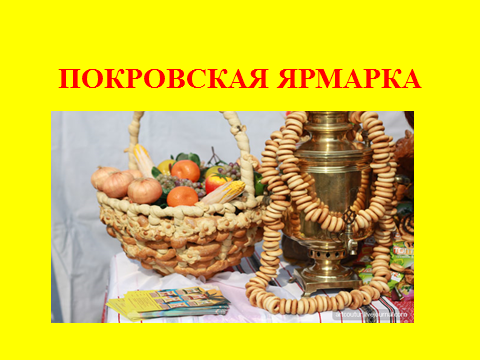 развлечениедля детей старшей группы (5 – 6 лет)Цель:  формировать представления о малой Родине.Задачи: - расширить знания детей об истории родного города, используя различные средства (музыка, видео показ, беседа, рассказ); - прививать интерес к истории родного города; уважение и любовь к традициям  и обычаям своей малой Родины;- воспитывать любовь к своей малой Родине, чувство гордости за свою страну, любовь к родным местам.Интеграция образовательных областей: «Художественно – эстетическое развитие», «Познавательное развитие», «Речевое развитие».Предварительная работа: беседы о родном городе, рассматривание фотографий достопримечательностей города Энгельс, чтение и заучивание стихотворений о городе, рисование на тему «Наш любимый город», слушание народных мелодий, знакомство с русским фольклором, народными играми и танцами, разучивание словесных и музыкальных игр,  рассматривание альбомов «Город Энгельс», беседы о людях, прославивших город.Материал и оформление: куклы в национальных костюмах (русский, татарский, украинский, немецкий), два детских грузовика, детские музыкальные инструменты, мультимедийное сопровождение. Русская печь, самовар, каравай. На столах предметы быта и национальные блюда, зимние заготовки. Слайды: «Русский народ в национальных костюмах», «Немецкий народ в национальных костюмах», «Татарский народ в национальных костюмах», «Украинский народ в национальных костюмах», «Хлебная выпечка», «Русское поле».Ход развлечения:Дети входят в музыкальный зал под музыку «Камаринская».Воспитатель. Ото всех дверей, ото всех ворот,Приходи скорей, становись народ, На весёлую ярмарку Покровскую.Мы зовём к себе всех, Кто любит наше родное Поволжье,Умет дружить, веселиться и не унывать.Дети исполняют песню «Любимый Покровск» муз.Г.СелезневойВоспитатель. Эй, ребята – волгари, веселитесь от души.Выходите на лужок, да вставайте все в кружок.Дети выходят в хоровод, исполняют танец «Калинка» рус. нар. мелодияВыход скоморохов под русскую народную мелодию «Русский наигрыш»1 скоморох. Расступись народ! Разойдись народ!Как по площади по нашей скоморох идёт.2 скоморох. С давних пор так повелось, Скоморох – почётный гость!И сейчас на удивленье – скоморошье представленье!Танец Скоморохов под «Камаринскую» П. И. Чайковского1 скоморох. А у нас есть гусли, дудки,Загадки и прибаутки, Песни и пляски,Игры да сказки.2 скоморох. Небылицы в лицах, небывальщины.Куда идёшь, брат Макей?1 скоморох. Иду в Энгельс, на Ярмарку, брат Патрикей.2 скоморох. Что за город, брат Макей?1 скоморох. Да бывший Покровск, брат Патрикей.2 скоморох. А что за люди в нём живут?1 скоморох. Да, все добрые тут!Украинцы да русские, немцы да татары.2 скоморох. Вот тебе и тары – бары!1 скоморох. Эй, брат Патрикей, Пора Ярмарку открывать.2 скоморох. Пожалуйста, все приходите,Весёлую Ярмарку все посмотрите!Дети проходят по залу, любуются Ярмаркой под рус.нар.мелодию «Я на горку шла»1 скоморох. Сегодня на Ярмарку привезли свои товары гости четырёх национальностей, которые и много лет назад стали заселять наше Поволжье.А самыми первыми были украинцы.Их тогда звали чумаками и возили они соль из Эльтона.На видео появляется слайд «Украинский народ в национальном костюме».2 скоморох. И сегодня они на Ярмарку соли привезли, Да грибочки солёные и яблочки мочёные,Семечки на соли калёные,Баклажаны, огурцы, помидоры хороши!Всё в кадушку собирайте, после солью засыпайте!1 скоморох. А чтобы солью засыпать, сначала надо нам её привезти.Для этого я предлагаю вам поиграть в украинскую народную игру «Кто быстрее соль перевезёт».Проводится украинская народная игра «Кто быстрее соль перевезёт» под украинскую народную пляску «Гопачок»1 скоморох. А ещё на Волге – матушке живёт татарский народ.На видео появляется слайд «Татарский народ в национальном костюме»А уж в Волге – матушке, рыбка водится,Караси да окуньки,Ёршики да линьки,Щука да белуга,Для меня и друга.А ещё горшки – до чего же хороши!2 скоморох. Ребята, мы вам предлагаем поиграть в татарскую народную игру «Продай горшок».Проводится татарская народная игра «Продай горшок»под татарскую народную мелодию   2 скоморох. Несколько столетий назад поселились на Волге немцы,Прижились и стали называться Поволжскими немцами.Они тоже обогатили нашу культуру.На видео появляется слайд «Немецкий народ в национальном костюме»1 скоморох. Ребята, мы предлагаем вам потанцевать под народную немецкую мелодию.Исполняется немецкий народный танец «Потанцуй со мной дружок»1 скоморох. А ещё на нашу Ярмарку приехал русский народНа видео появляется слайд «Русский народ в национальном костюме»Который славится ложкарями да трещёточниками,Балалаечниками весёлыми.А звонче всех гармошки Саратовские. 2 скоморох. Кто желает, начинайте играть!Детский оркестр исполняет «Во саду ли, в огороде» рус.нар.мелодия(народные инструменты)2 скоморох. Также наш край славится Пшеницей сытною.Появляется слайд «Русское поле»Давай, покупай, забирай,Булочки и прянички,Кренделя и бараночки!Появляется слайд «Хлебные изделия»      Эй, Мокей! Всех гостей приглашай На Покровский каравай!Исполняется хоровод «Каравай» рус.нар.песняПосле исполнения хоровода Скоморохи вносят испечённый каравай.1 скоморох. Ну что, брат Потрикей, пора нашу Ярмарку закрывать!2 скоморох. Ребята, в подарок от нас примите угощение к чаю – русский каравай!Всех приглашают на чаепитие.